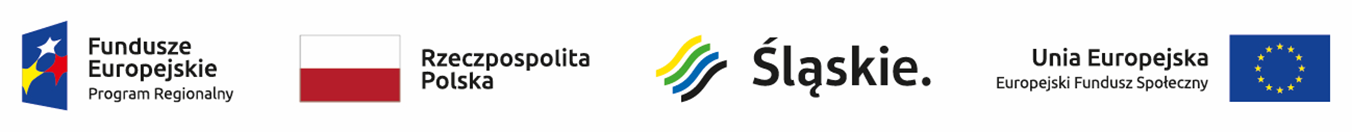 Zaktualizowana projektów, które spełniły kryteria i uzyskały wymaganą liczbę punktów (z wyróżnieniem projektów wybranych do dofinansowania) w ramach konkursu nr RPSL.08.01.02-IZ.01-24-284/18 po zwiększeniu kwoty środków przeznaczonych na dofinansowanie projektów w konkursie Poddziałanie 8.1.2 Zapewnienie dostępu do usług opiekuńczych nad dziećmi do 3 lat – RIT Subregionu Zachodniego* Umowa zostanie podpisana pod warunkiem dostępności środków Poz. 2 – rekomendowany do dofinansowania po zwiększeniu kwoty przeznaczonej na dofinansowanie projektów w konkursieLp.numer w LSITytuł projektuWnioskodawcaAdres wnioskodawcyWartość projektu  DofinansowanieWynik ocenyPrzyznane punkty1WND-RPSL.08.01.02-24-068H/18-001Żłobek szansą na aktywizację zawodową mieszkańców Gminy Kuźnia Raciborska.SPÓŁDZIELNIA SOCJALNA SZKRABKOWOul. Żorska 238, 44-203 Rybnik1 034 540,63 zł931 086,56 złPozytywny, wybrany do dofinansowania*67,52WND-RPSL.08.01.02-24-067F/18-001W trosce o najmłodszych żorzan - zapewnienie opieki nad dziećmi do lat 3Fundacja Caritas Katowiceul. Wita Stwosza 20, 40-042 Katowice665 931,40 zł599 338,26 złPozytywny, wybrany do dofinansowania*61